Грипп, коронавирусная инфекция и другие острые респираторные вирусные инфекции (ОРВИ) находятся на первом месте по числу ежегодно заболевающих людей, возбудителем которых являются вирусы.Группы риска. Люди всех возрастов. Чаще дети и люди старше 60 лет, люди с ослабленной иммунной системой - в зоне риска тяжёлого течения заболевания.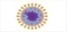 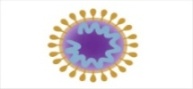 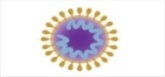 Каким образом происходит заражение? при кашле, чихании, разговоре; через грязные руки (когда касаются загрязнёнными руками рта, носа или глаз); через  любые загрязнённые поверхности (например, дверной ручки). В  зависимости от конкретного вида возбудителя симптомы могут значительно различаться:Повышение температуры Озноб, общее недомогание, слабость головная боль, боли в мышцах Снижение аппетита, возможны тошнота и рвота Конъюнктивит (возможно) Понос (возможно) Держите руки в чистоте, часто мойте их водой с мылом, особенно перед едой или после посещения туалета или используйте дезинфицирующее средство.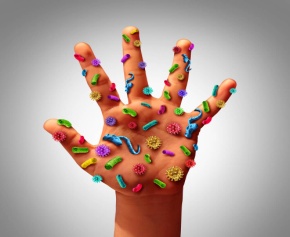 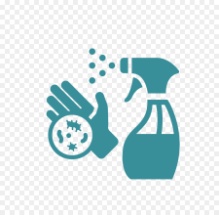 Носите с собой дезинфицирующее средство для рук, чтобы в любой обстановке вы могли очистить руки.Не касайтесь рта, носа или глаз немытыми руками (обычно такие прикосновения неосознанно свершаются нами в среднем 15 раз в час).Используйте средства защиты органов дыхания (маски) в местах скопления людей. Избегайте близкого контакта с людьми, у которых имеются симптомы, похожие на простуду или грипп.Максимально сокращайте  прикосновения  к  поверхностям и предметам в людных местах, аэропортах и ​​других системах общественного транспорта.Носите с собой одноразовые салфетки и всегда прикрывайте нос и рот, когда вы кашляете или чихаете.Не ешьте еду (орешки, чипсы, печенье и другие снеки) из общих упаковок или посуды, если другие люди погружали в них свои пальцы.Регулярно очищайте на работе поверхности и устройства, к которым вы прикасаетесь (клавиатура компьютера, панели оргтехники общего использования, экран смартфона, пульты, дверные ручки и поручни).Соблюдайте режим проветривания и влажной уборки. 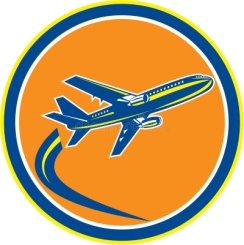 